Archifdy Sir Benfroac Astudiaethau LleolDatganiad CenhadaethEin cenhadaeth yw rhoi mynediad cyfrifol at etifeddiaeth archifol y sir sy’n gyfoethog ac unigryw’n aml, gan sicrhau y caiff ei chadw, ei gwarchod a’i chynnal i’r safonau uchaf, yn ôl canllawiau ac arferion gorau, wrth fynd ati i ymgysylltu â phobl o bob oed a chefndir; gan wneud y gorau o allu’r casgliadau i ysbrydoli, goleuo a chysylltu pobl.GweledigaethBydd Archifdy Sir Benfro’n dod yn ganolfan ragoriaeth ar gyfer archifau, gan ddenu defnyddwyr o bell ac agos i ymwneud â’r etifeddiaeth archifol gyfoethog sydd dan ei ofal.  Bydd yn fan lle daw pobl o bob cefndir i edrych ar y pethau sydd bwysicaf iddynt, gan greu ymdeimlad cryf o le a hunaniaeth, a hyrwyddo dinasyddiaeth weithredol.  Bydd yn ymestyn ymhell tu hwnt i’w derfynau diriaethol trwy ddarparu gwasanaethau cynhwysfawr o bell, ar yr adeg ac yn y fan lle bydd defnyddwyr eu hangen, boed hynny mewn ystafell ddosbarth ysgol, gartref ar y rhyngrwyd, neu yn rhywle arall yn ôl galw cwsmeriaid.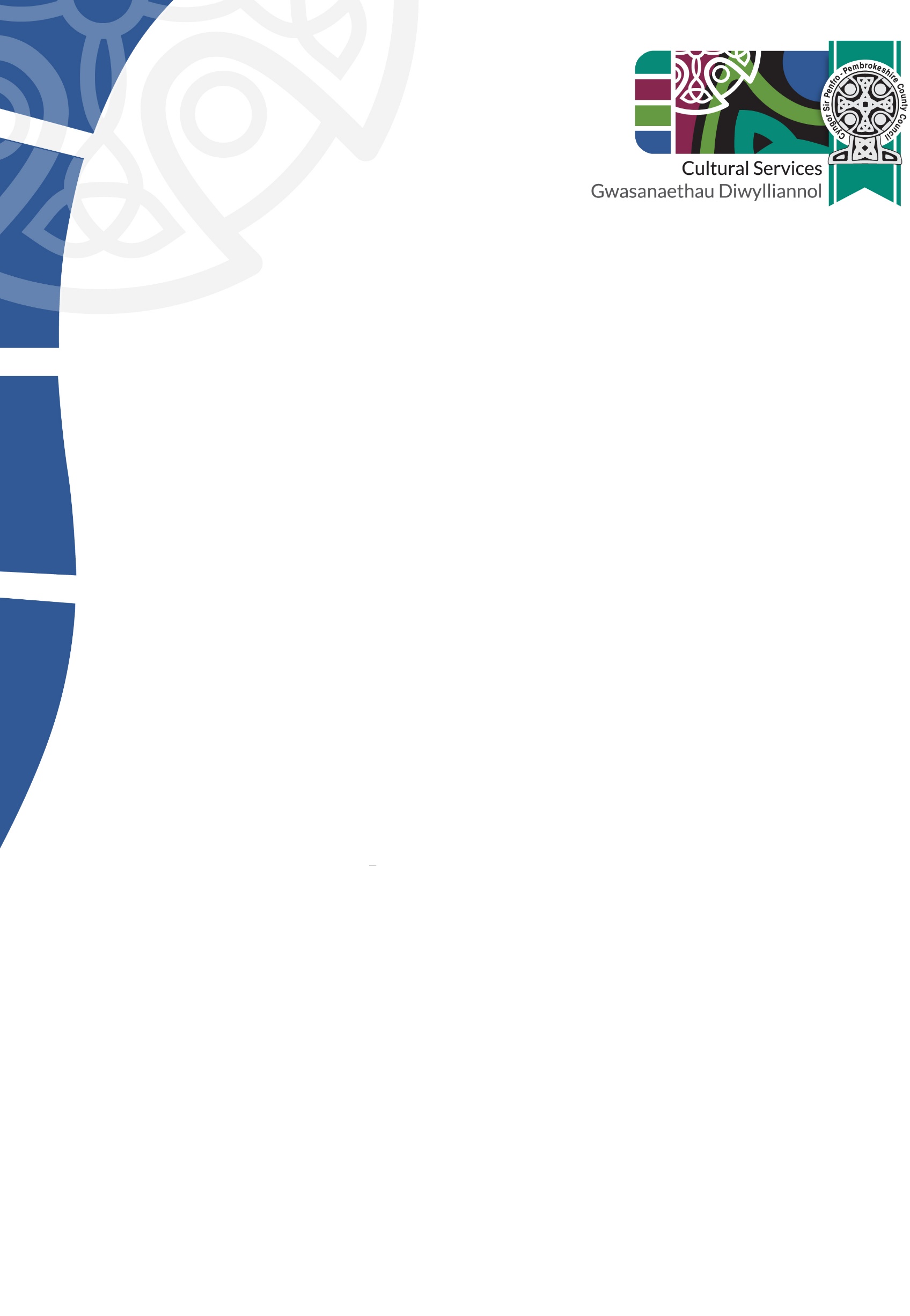 